IUPAC Task Group on Atmospheric Chemical Kinetic Data Evaluation – Data Sheet AQ_TH1_OH_3Datasheets can be downloaded for personal use only and must not be retransmitted or disseminated either electronically or in hardcopy without explicit written permission. 
The citation for this datasheet is: IUPAC Task Group on Atmospheric Chemical Kinetic Data Evaluation, http://iupac.pole-ether.fr.This datasheet last evaluated: May 2016; last change in preferred values: May 2016OH·(aq) + CH(OH)2COOH(aq)  ·C(OH)2COOH  +  H2O 		(1)OH·(aq) + CH(OH)2COO-(aq)  ·C(OH)2COO-  +  H2O     		(2)GR (aq): Aqueous phase thermochemical data not available. Gas phase data for comparison also not available.Rate coefficient dataGlyoxylic acid is hydrated in water, as shown in the following equation:CHOCOOH +  H2O (1)  CH(OH)2COOH(aq)  with K = 5.4 M-1, (Sørensen et al., 1974)pKa value for glyoxylic acid can be found in Lide (1996) (pKa = 3.18).CommentsLaser photolysis of H2O2 (c = 5 × 10-4 M, λ = 248 nm); pH adjusted to pH = 1 by HClO4.  Analysis light at λ = 436 nm; Reference reaction (RR): ·OH + SCN-; rate constant is given by k(T) = 7.26 × 1012 exp[(-1900 ± 190) / T] M-1s-1 after Chin and Wine (1992) (at pH = 6).Preferred ValuesReliabilityComments on Preferred ValuesThese are the only available kinetic data on these reactions.ReferencesChin, M., and Wine, P. H: J. Photochem. Photobiol., A, 69(1), 17-25, 1992.Ervens, B., Gligorovski, S. and Herrmann, H.: Phys. Chem. Chem. Phys., 5(9), 1811-1824, 2003.Lide, D.R.: “CRC Handbook of Chemistry and Physics”, 76th Ed., CRC Press, Boca Raton, 1996.Sørensen, P. E.; Bruhn, K. and Lindelov, F.: Acta Chem. Scand., 28(2), 162 - 168 , 1974.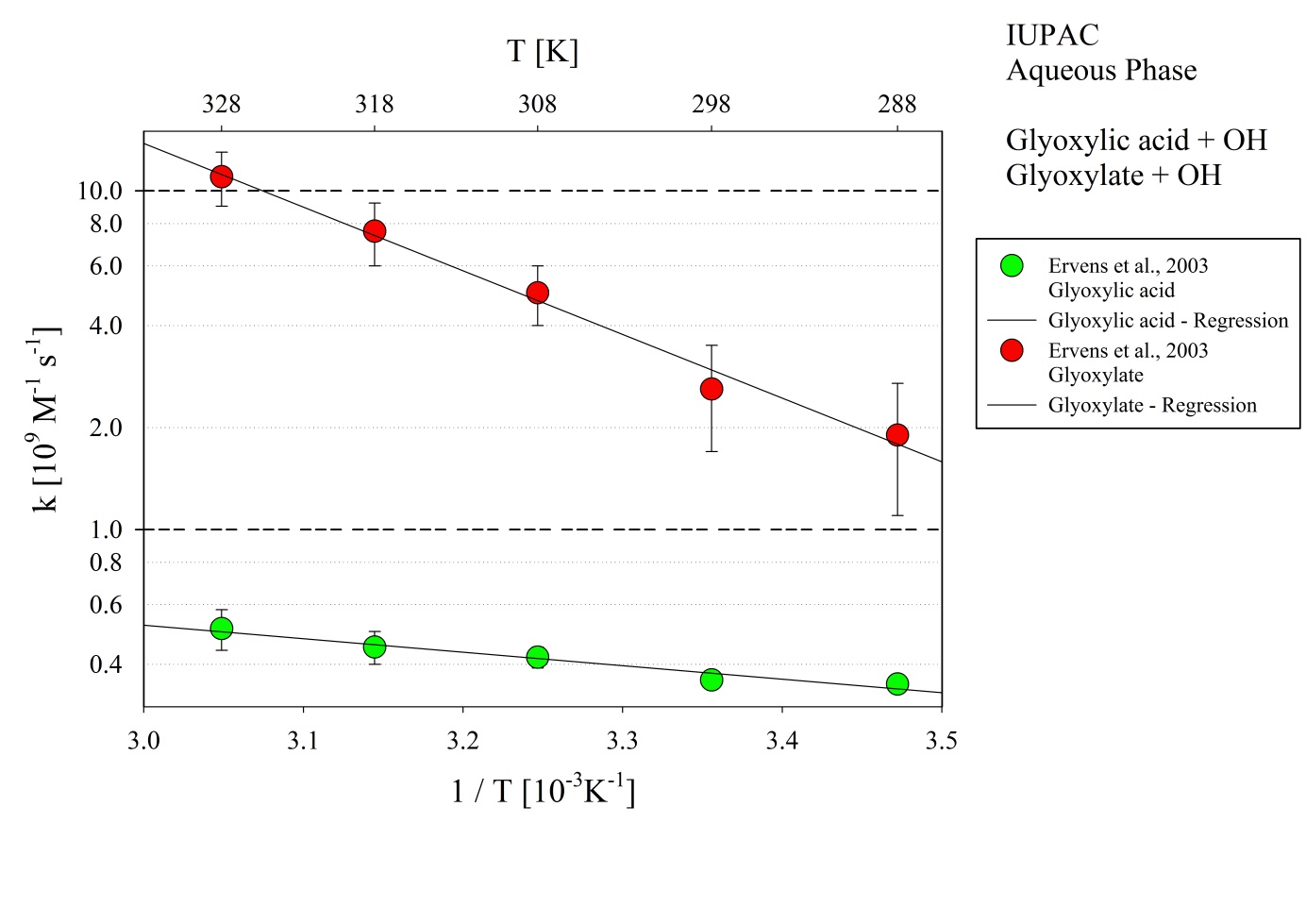 Figure 1: T-dependent rate constants for the reaction of glyoxylic acid and glyoxylate with OH in aqueous solution. Data from Ervens et al. (2003).k/ L mol-1 s-1T/KpHI/ mol L-1ReferenceTechnique/ CommentsTechnique/ CommentsTechnique/ CommentsRelative Rate CoefficientsRelative Rate CoefficientsRelative Rate CoefficientsRelative Rate CoefficientsRelative Rate CoefficientsRelative Rate CoefficientsRelative Rate CoefficientsRelative Rate Coefficientsk1 = (3.6 ± 0.2) × 1082981Ervens et al. 2003Ervens et al. 2003LP(a)k1 = 8.1 × 109  exp[- (1000  ± 400) / T]288 - 3281Ervens et al. 2003Ervens et al. 2003LP(a)k2 = (2.6 ± 0.9) × 1082988Ervens et al. 2003Ervens et al. 2003LP(a)k2 = 6.0 × 1015  exp[- (4500  ± 800) / T]288 - 3288Ervens et al. 2003Ervens et al. 2003LP(a)ParameterValueT/Kk1 / l mol-1 s-13.6 × 108298k1 / l mol-1 s-18.1 × 109  exp[- (1000) / T]293-353k2 / l mol-1 s-12.6 × 108298k2 / l mol-1 s-16.0 × 1015  exp[- (4500) / T]293-353Δ log k1±  0.02298Δ EA1/R±  400293-353Δ log k2±  0.16298Δ EA2/R±  800293-353